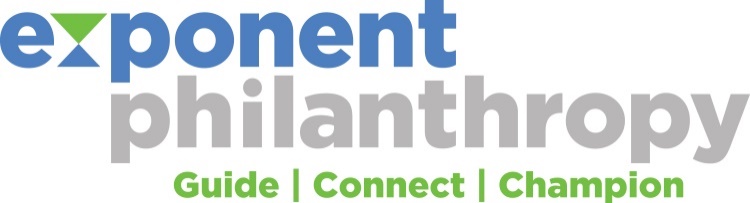 CONTRIBUTION FORM[Organization Name] is pleased to support Exponent Philanthropy (EIN #65-0617866) with a charitable contribution of:This charitable donation is in support of:Other Options:
      In lieu of a charitable contribution, we are making a Voluntary Dues Increase* of $________. 
A voluntary dues increase can be counted towards a foundation’s 5% qualified distribution requirement.We may be interested in supporting your work and ask that you complete our online grant application by the following date: __________.Acknowledgement:
I/ the Foundation would like to be included in Exponent Philanthropy list of donors. I/ the Foundation would like this gift to be anonymous.This gift is not a gift from a foundation, but rather a gift from the following individual: __________________________
This form, along with your grant/contribution should be sent to:Exponent Philanthropy 			Contribute online at:
720 N Street NW		OR		exponentphilanthropy.org/about/support-us	
Washington, DC 20036										 
To view our IRS determination letter and other legal documents visit exponentphilanthropy.org. Contact Jeanne Metzger, Chief Development & Marketing Officer, at 202-580-6560 or jeanne@exponentphilanthropy.org if you have any questions or would like to discuss options related to supporting our work.$250$500$750$1000Other__________General OperationsEducational Programming2019 CONNECT ConferenceDiversity, Equity & Inclusion in Philanthropy InitiativeNextGen Fellows Program